Уважаемые учащиеся и родители!В связи с неблагополучной эпидемиологической обстановкой из-за вспышки коронавирусной инфекции с 7 по 30 апреля 2020 года обучение будет осуществляться в дистанционной форме! С 7 апреля по 30-е дети школу не посещают. Обучение будет организовано по той же программе расписания, но в сокращенном виде. Дистанционные уроки будут проходить в различных формах с использованием электронных обучающих платформ: открытого информационно-образовательного портала «Российская электронная школа», электронной образовательной среды «Русское слово», платформ Учи.ру, Якласс, «LECTA», путем видеосвязи в виде заданий для самостоятельной работы.Школа и педагоги выбирают как удобнее давать задания и общаться с детьми – через скайп, мессенджеры, по телефону, с использованием интернет-порталов.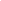 При отсутствии технических возможностей – компьютера или интернета, обучение будет организовано другими способами, не нарушающими санитарные нормы и требования.Помощником в поддержке оперативной связи между учениками, учителями, родителями станут классные руководители. Предусмотрен мониторинг включенности ребенка в образовательную деятельность.Кроме телефонной связи в наиболее популярном среди учащихся и их родителей мессенджере Whatsapp созданы группы классов учащихся, родителей (законных представителей) в которые включены учителя для постоянного взаимодействия. Таким образом имеется обратная связь как в мессенджере так и по телефону.Тематика по предметам и датам размещена выше в разделе "Предметы". В тематике указаны темы и параграфы по учебнику, платформы на которых проводится обучение, образовательные ресурсы, домашние задания. Учитываются возможности обучения как учащихся с достаточным наличием компьютерной техники и доступом в сеть Интернет, так и обмен информацией (темы, задания) с учащимися с помощью  телефона и мессенджера.Уважаемые коллеги, ученики и родители!Сейчас все мы с вами оказались в ситуации, когда неожиданно и впервые приходится организовывать образовательный процесс совершенно иначе. Безусловно, вопросов много, не всё сразу понятно, что-то получается не с первого раза.Министерство просвещения контролирует то, что происходит в системе образования, всесторонне помогает регионам, даёт информацию, оказывает методическую помощь. Но многое зависит и от того, как мы все будем действовать сообща: необходимо действовать спокойно, рассудительно, сохраняя рабочий процесс.У нас с вами есть главное: понимание цели – дать каждому ребёнку, где бы он ни жил, возможность получать качественное образование, предоставить много различных ресурсов для организации обучения на дому. И, конечно, общая мощная взаимная поддержка.Министерство оказывает школам всестороннюю методическую и организационную помощь, лучшие педагоги и эксперты, круглосуточно дежурящие на горячих линиях, делятся советами и индивидуально подходят к каждой конкретной ситуации.Призываю сохранять самообладание, быть выдержанными и терпеливыми, внимательными друг к другу.КРАВЦОВСергей СергеевичМинистр просвещенияРоссийской Федерации